MĚSTSKÁ ČÁST PRAHA 19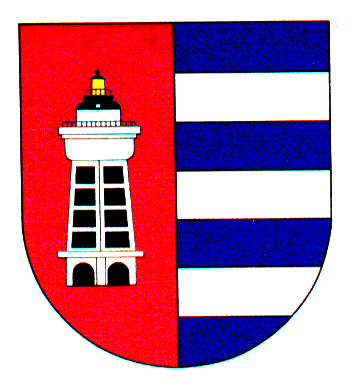 místostarostka městské částipro oblast ekonomickou, školství, kultury, sociálních věcí a zdravotnictvíSemilská 43, Praha 9 – Kbely, PSČ 197 04Tel./fax: 284080826, 284080815, e-mail : ivana.sestakova@kbely.mepnet.czObj. č.:  386/611/2021/OKS				         V Praze dne 20. 12. 2021Šestáková:  602246269 4 DS spol s.r.o. Mgr. A. Milan Hakl Nad Motolskou nemocnicí 1044/16 169 00  Praha 6 IČO: 26478196 DIČ: CZ26478196Objednávka studie projektových prací na rozvoj areálu Spartaku Kbely Na základě naší poptávky a v souladu se schválených usnesení na 78 jednání Rady č. 931/21 ze dne 11. 6. 2021 a v souladu se Smlouvou o spolupráci, schválenou na 97. jednání Rady č. usnesení 931/21 ze dne 25. 11. 2021 u Vás objednáváme projektové práce – studii rozvoje areálu Spartaku Kbely, a to v rozsahu Vaší nabídky ze dne 25. 5. 2021 za 123.000,- bez DPH, tj. 148.830,- Kč vč. DPH.  S pozdravem									Ivana Šestáková								  místostarostka MČ Praha 19Příloha : Nabídka ze dne 25. 5. 2021, usnesení Rady 931/21 ze dne 11.6. a 25. 11. 2021, Smlouva o spolupráci ze dne 15. 12. 2021